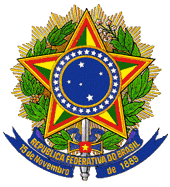 MINISTÉRIO DA EDUCAÇÃOINSTITUTO NACIONAL DE ESTUDOSE PESQUISAS EDUCACIONAIS ANÍSIO TEIXEIRAPORTARIA Nº 261, DE 2 DE JUNHO DE 2014O Presidente do Instituto Nacional de Estudos e Pesquisas Educacionais Anísio Teixeira (Inep), no uso de suas atribuições, tendo em vista a Lei nº 10.861, de 14 de abril de 2004; a Portaria Normativa nº 40, de 12 de dezembro de 2007, em sua atual redação; a Portaria Normativa nº 8, de 14 de março de 2014, atualizada, e considerando as definições estabelecidas pela Comissão Assessora de Área de Matemática, nomeada pela Portaria Inep nº 12, de 10 de janeiro de 2014, resolve:Art. 1º O Exame Nacional de Desempenho dos Estudantes (Enade), parte integrante do Sistema Nacional de Avaliação da Educação Superior (Sinaes), tem como objetivo geral avaliar o desempenho dos estudantes em relação aos conteúdos programáticos previstos nas diretrizes curriculares, às habilidades e competências para a atualização permanente e aos conhecimentos sobre a realidade brasileira e mundial, bem como sobre outras áreas do conhecimento.Art. 2º A prova do Enade 2014, com duração total de 4 (quatro) horas, terá a avaliação do componente de Formação Geral comum aos cursos de todas as áreas e do componente específico da área de Matemática.Art. 3º As diretrizes para avaliação do componente de Formação Geral são publicadas em Portaria específica. Art. 4º A prova do Enade 2014, no componente específico da área de Matemática, terá por objetivos: aferir o desempenho dos estudantes em relação aos conteúdos previstos nas Diretrizes Curriculares para os cursos de Matemática, Bacharelado e Licenciatura, às habilidades e competências necessárias para o ajustamento às exigências decorrentes da evolução do conhecimento matemático e de seu ensino e à compreensão de temas exteriores ao âmbito específico de sua profissão e de outras áreas do conhecimento.Art. 5º A prova do Enade 2014, no componente específico da área de Matemática, tomará como referência o perfil de um profissional que:I - atua pautado em um corpo de conhecimentos rigoroso e formal, com raciocínio lógico e capacidade de abstração, tanto em contextos interdisciplinares, como também em contextos transdisciplinares;II - é capaz de identificar e solucionar problemas de forma prática e eficiente, valorizando a criatividade e a diversidade na elaboração de hipóteses, de proposições e na solução de problemas; III - busca o contínuo aperfeiçoamento e atualização e é capaz de utilizar os recursos de informática em sua atuação;IV - busca identificar concepções, valores e atitudes em relação à Matemática e seu ensino, visando à atuação crítica no desempenho profissional, analisando criticamente a contribuição do conhecimento matemático na formação de indivíduos e no exercício da cidadania.Art. 6º A prova do Enade 2014, no componente específico da área de Matemática, avaliará se o estudante desenvolveu, no processo de formação, habilidades e competências que lhe possibilite: I - estabelecer relações entre os aspectos formais e intuitivos;II - formular conjecturas e generalizações;III - elaborar argumentações e demonstrações matemáticas;IV - utilizar diferentes representações para um conceito matemático, transitando por representações simbólicas, gráficas e numéricas, entre outras;V - analisar dados utilizando conceitos e procedimentos matemáticos;VI - resolver problemas utilizando conceitos e procedimentos matemáticos;VII - elaborar modelos matemáticos utilizando conceitos e procedimentos matemáticos.Parágrafo único. O Licenciado em Matemática deve também desenvolver, no processo de formação, habilidades e competências que lhe possibilite:I - avaliar propostas curriculares de Matemática para a educação básica;II - elaborar e avaliar propostas e metodologias de ensinoaprendizagem de Matemática para a educação básica.Art. 7º A prova do Enade 2014, no componente específico da área de Matemática, tomará como referencial os seguintes conteúdos curriculares:I - comuns ao Bacharelado e Licenciaturaa) conteúdos matemáticos da educação básica;b) geometria analítica: vetores, produtos interno e vetorial, retas e planos, cônicas e quádricas;c) cálculo diferencial e integral:1. funções de uma variável: limites, continuidade, teorema do valor intermediário, derivada, interpretações da derivada, teorema do valor médio, aplicações;2. integrais: primitivas, integral definida, teorema fundamental do cálculo, aplicações;3. funções de várias variáveis: derivadas parciais, derivadas direcionais; diferenciabilidade, regra da cadeia, aplicações;4. integrais múltiplas: cálculo de áreas e volumes;5. equações diferenciais ordinárias. d) fundamentos de Álgebra:1. princípio da indução finita, divisibilidade, números primos, teorema fundamental da aritmética, equações diofantinas lineares, congruências módulo m, pequeno teorema de Fermat;2. grupos, anéis e corpos.e) álgebra linear: soluções de sistemas lineares, espaços vetoriais, subespaços, bases e dimensão, transformações lineares e matrizes, autovalores e autovetores, produto interno, mudança de coordenadas, aplicações;f) fundamentos de análise: números reais, convergência de sequências e séries numéricas, funções reais de uma variável real, limites e continuidade, extremos de funções contínuas, derivadas;g) probabilidade e estatística.II - específicas para o Bacharelado:a) álgebra: anéis e corpos, ideais, homomorfismos e anéis quociente, fatoração única em anéis de polinômios, extensões de corpos, grupos, subgrupos, homomorfismos e quocientes, grupos de permutações, cíclicos, abelianos e solúveis;b) álgebra linear: espaços vetoriais com produto interno, operadores autoadjuntos, operadores normais, teorema espectral, formas canônicas, aplicações;c) análise: Fórmula de Taylor, integral, sequências e séries de funções;d) cálculo diferencial e integral: integrais de linha e superfície, teoremas de green, Gauss e Stokes;e) análise complexa: funções de variável complexa, equações de Cauchy-Riemann, fórmula integral de Cauchy, resíduos, aplicações;f) geometria diferencial: estudo local de curvas e superfícies, primeira e segunda forma fundamental, curvatura gaussiana, geodésicas, Teoremas Egregium e de Gauss-Bonet;g) topologia dos espaços métricos.III - específicas para a Licenciatura:a) Matemática, história e cultura: conteúdos, métodos e significados na produção e organização do conhecimento matemático para a Educação Básica;b) Matemática, escola e ensino: seleção, organização e tratamento do conhecimento matemático a ser ensinado;c) Matemática, linguagem e comunicação na sala de aula: intenções e atitudes na escolha de procedimentos didáticos; história da matemática, modelagem e resolução de problemas; uso de tecnologias e de jogos;d) Matemática e avaliação: análise de situações de ensino e aprendizagem em aulas da escola básica; análise de concepções, hipóteses e erros dos alunos; análise de recursos didáticos.e) Fundamentos de Geometria.Art. 8º As provas do Enade 2014, para as áreas que conferem diploma de Licenciatura, terão 5 (cinco) questões referenciadas pela Portaria Enade 2014 da área de Pedagogia.Art. 9º A prova do Enade 2014 terá, em seu componente específico da área de Matemática, 30 (trinta) questões, sendo 3 (três) discursivas e 27 (vinte e sete) de múltipla escolha, envolvendo situações-problema e estudos de casos.Art. 10º Esta Portaria entra em vigor na data de sua publicação.JOSÉ FRANCISCO SOARES(Publicação no DOU n.º 105, de 04.06.2014, Seção 1, página 36)